TVドラマ『逃げ恥』の縁結びスポット！大善寺ぶどう寺やワイナリーを巡る、山梨ワイナリーツアー販売開始のお知らせ株式会社ジェイワールドトラベル（代表取締役社長：山木賢／本社東京都港区/以下ジェイワールドトラベル）は、2021年6月3日（木）より、「山梨ワイナリー日帰りバスツアー」を販売開始しますので、お知らせいたします。■ツアー名：山梨ワイナリーを巡って日本ワインを学びましょう！日帰りバスツアー■ツアー詳細山梨県には80ものワイナリーがあり、日本ワインの生産量第一位の県、ワイン県と呼ばれております。TVドラマ『逃げ恥』のロケ地であり、縁結びスポットとも言われております、大善寺ぶどう寺を訪ねて3つのワイナリーで作り手からの話を聞きながら、畑や醸造所を見学し、さらには畑で農作業体験も行う盛りだくさんな内容となっております。限定15名様までの少人数制となります。ワイン造りや農業に興味のある方、ワインが好きな方、ワインについて詳しくなりたい方ご参加お待ちしております。■日時:2021年7月11日（日）7:00～18:30■集合場所:青山一丁目駅5番出口Honda青山ビル前■定員:15名様まで■旅行代金:19,500円（税込）■詳細ページ: https://www.jw-trvl.co.jp/domestic/detail.php?tid=1175■お申込み方法:上記WEBサイトよりお願いいたします。
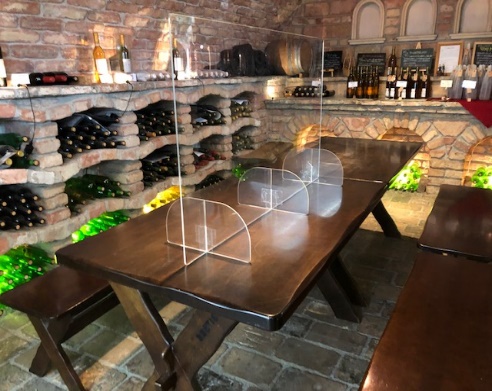 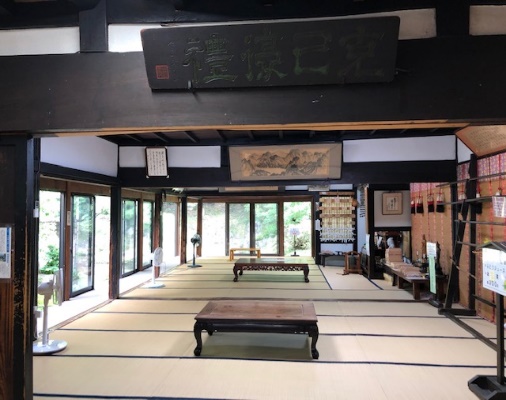 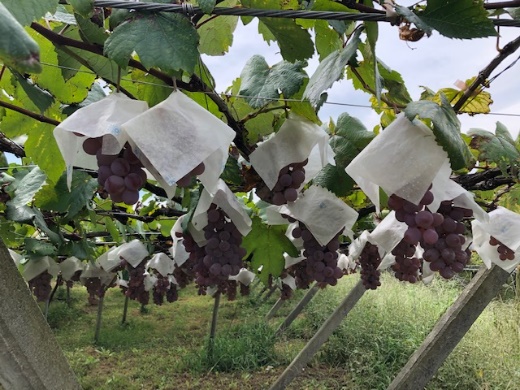 ■新型コロナウィルス感染症に関する対応●バスは自動換気システムを搭載しており、窓を開けなくても約5分で車内の空気を換気します。
●出発地の乗車時に検温を実施いたします。
●バスの乗降時に消毒液を常備いたします。
●バス乗務員と添乗員はマスクを着用いたします。